SPELREGELS
Jeugdsportfonds Zeeland
Jeugdcultuurfonds Zeeland 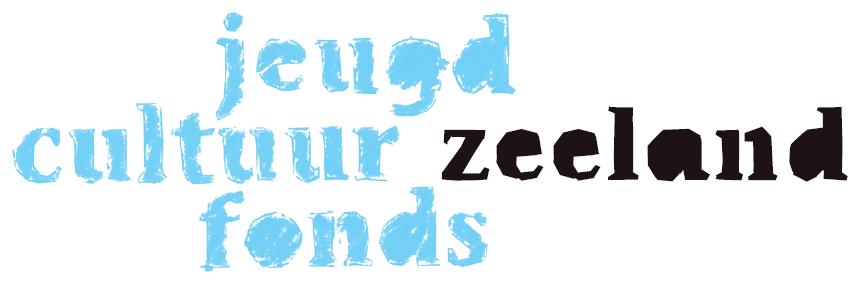 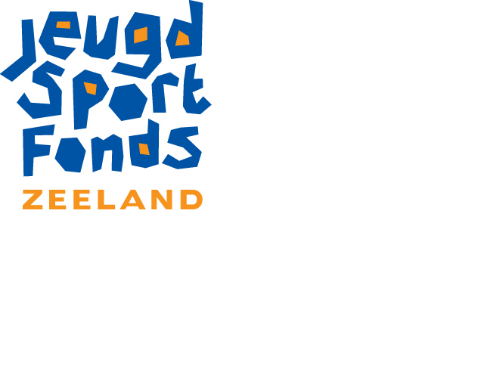 Een aanvraag kan alleen via www.allekinderendoenmee.nl 
Alleen een erkende intermediair kan een aanvraag doen. 
Ouder(s) en kinderen/jongeren kunnen géén aanvraag doen! 
De fondsen zijn er voor kinderen vanaf vier jaar tot en met achttien jaar.
De fondsen keren uit indien ouder(s) en/of verzorger(s) leven van een inkomen van maximaal 120% van het sociaal minimum
De intermediair toetst de inkomenssituatie van het gezin tijdens de aanmeldprocedure.
De bijdrage van het Jeugdsportfonds bedraagt maximaal € 225 per schooljaar. De bijdrage van het Jeugdcultuurfonds bedraagt maximaal € 450 euro per schooljaar
De fondsen keren géén geld uit aan jeugdigen of aan de ouder(s), maar rechtstreeks aan de sportvereniging of cultuurorganisatie. 
Bijdragen voor sportkleding en andere attributen worden uitgekeerd in de vorm van een waardebon,
die in te leveren zijn bij aangesloten winkels of sportvereniging / cultuurorganisatie. 
Meer informatie over waardebonnen in het aanhangsel bij deze spelregels.
Het Jeugdsportfonds vergoedt sportactiviteiten die vallen onder het begrip sportbeoefening.
Hieronder vallen alle sporten die zijn aangesloten bij NOC*NSF. Het Jeugdcultuurfonds vergoedt activiteiten die vallen onder het begrip cultuurbeoefening. 
Hieronder vallen alle beweegactiviteiten die niet zijn aangesloten bij NOC*NSF, zoals dansactiviteiten, stijldansen, streetdance, aerobic enz. Tevens vallen onder andere scouting, muziekbeoefening, beeldende vorming en kunstvormen onder het begrip cultuurbeoefening.
De volgende activiteiten worden in Zeeland niet vergoed: Fitness, tenzij traject onder medische begeleiding (doktersverklaring noodzakelijk).Er is in Zeeland geen samenwerking met Basic Fit en Fit for Free. Eenmalige of kortdurende activiteiten. Activiteiten die niet door een officiële instantie of gediplomeerde docent worden georganiseerd.
De intermediair ziet er op toe dat de jongere daadwerkelijk en voor langere tijd deelneemt aan de activiteiten van de sportvereniging, waarvoor het geld beschikbaar is gesteld. 
Het is toegestaan om voor meerdere kinderen uit een gezin een aanvraag in te dienen.
Iedere aanvraag eindigt op 30 juni. Vanaf 1 mei kan er voor het nieuwe schooljaar (periode 1 juli tot en met 30 juni) een nieuwe aanvraag worden gedaan.
Het is niet mogelijk om na goedkeuring van de aanvraag te wisselen van sport.
Het is niet mogelijk om meerdere sporten tegelijkertijd aan te vragen.
De fondsen bevestigen altijd een goedgekeurde aanvraag per post. Indien een kind sport zonder 
of voordat er een goedkeuringsbrief is ontvangen, dan zijn de kosten voor de ouder.  
Indien een ouder of verzorger vragen heeft over de aanvraag, dan kan men contact opnemen met de intermediair.
Het is alleen mogelijk een aanvraag te doen als de gemeente waar het kind woonachtig is, is aangesloten bij het fonds. In bepaalde gemeenten gelden specifieke spelregels. De specifieke spelregels treft u aan in het aanhangsel bij de spelregels. 
Het bestuur van het Jeugdsportfonds Zeeland is te allen tijde gerechtigd een aanvraag op individuele gronden af- dan wel goed te keuren.Versie 3.5: 14-9-2017
Met deze versie komen alle eerdere versies te vervallen. Aan dit document zijn geen rechten te ontlenen.Specifieke spelregels per gemeenteBorsele
In de gemeente Borsele is het mogelijk het zwemdiploma te behalen via zwembad de Stelleplas. Gedurende 2 seizoenen kan men het A+B diploma behalen, inclusief vrij zwemmen bij de Stelleplas om extra te oefenen.
Voor andere zwemaanbieders geldt het maximum van € 225,00 per kind per schooljaar.MiddelburgZwemlessen worden in de gemeente Middelburg vergoed via de regeling zwemlessen. Deze regeling wordt uitgevoerd door het Jeugdsportfonds en gaat via een normale Jeugdsportfonds-aanvraag. Indien deze wordt goedgekeurd wordt het hele zwemlessenpakket betaald tot en met het B-diploma. Dit is alleen van toepassing bij het Vrijburgbad. Het is slechts eenmaal mogelijk een bijdrage te ontvangen voor de zwemlessen met diplomagarantie. Voor andere zwemaanbieders geldt het maximum van € 225,00 per kind per schooljaar.Noord-Beveland
In de gemeente Noord-Beveland is het Jeugdsportfonds en Jeugdcultuurfonds niet actief.Schouwen-DuivelandZwemles is in Schouwen-Duiveland mogelijk vanaf 5 jaar. Via de zwemlesregeling is het mogelijk om bij Laco Zierikzee te zwemmen, waarbij het gehele zwemlessenpakket vergoed wordt.

In de gemeente Schouwen-Duiveland is het Jeugdcultuurfonds niet actief.
TholenIn de gemeente Tholen is de inkomensgrens niet 120%, maar maximaal 110% van het sociaal minimum.
Veere
Zwemlessen worden in de gemeente Veere vergoed via de regeling zwemlessen. Deze regeling wordt uitgevoerd door het Jeugdsportfonds en gaat via een normale Jeugdsportfonds-aanvraag. Indien deze wordt goedgekeurd wordt het hele zwemlessenpakket betaald tot en met het B-diploma. Dit is mogelijk bij een zwemschool naar keuze. Het is slechts eenmaal mogelijk een bijdrage te ontvangen, wisselen van aanbieder is niet mogelijk.VlissingenZwemlessen worden in de gemeente Vlissingen vergoed via de regeling zwemlessen. Deze regeling wordt uitgevoerd door het Jeugdsportfonds en gaat via een normale Jeugdsportfonds-aanvraag. Indien deze wordt goedgekeurd wordt het hele zwemlessenpakket betaald tot en met het B-diploma.
Ouders zijn vrij te kiezen voor een zwemaanbieder uit de gemeente Vlissingen:
Bewegingsplein Westduin: vergoeding van maximaal 675 euro. Ouders moeten zelf de overige kosten bijbetalen.
Zwemschool Zeeland: vergoeding van maximaal 675 euro. Toereikend voor A en B diploma.Vrijburgbad: bij het Vrijburgbad mag het kind deelnemen aan de methode Superspetters of de normale zwemlessen. De gehele kosten voor het zwemlessenpakket worden dan vergoedt met diplomagarantie. Ouders zijn vrij een van de sportaanbieders in de gemeente te kiezen, maar wisselen van zwemaanbieder is niet mogelijk. Het is slechts eenmaal mogelijk een bijdrage te ontvangen voor de zwemlessen.
Algemene informatie over zwemlessenHet Jeugdsportfonds betaalt in veel gevallen zwemlessen van kinderen. Dit kan vanaf vier jaar, maar een zwembad kan een andere leeftijdsgrens hanteren. Daarnaast moet een kind ook klaar zijn om te leren zwemmen. Daarom is de minimumleeftijd bij voorkeur zes jaar. 
Een kind is dan vaak vrijer in het water en heeft al meer kracht ontwikkeld om daadwerkelijk te leren zwemmen. Gezien ervaringen met kinderen die nog niet watervrij waren, het niet leuk vonden en uiteindelijk uitvielen willen wij hier uitdrukkelijk voor waarschuwen. Het is zonde van het geld en de moeite van ouders als een kind uitvalt of zelfs een afkeer ontwikkeld omdat men te vroeg begint met zwemlessen.Daarnaast zijn zwemlessen duur. Het maximum budget van het sportfonds wordt vaak overschreden. Alle kosten boven de € 225,00 (per schooljaar) zijn voor rekening van de ouders (m.u.v. Veere, Vlissingen en Middelburg). 
Het is belangrijk dat ouders zich dit realiseren!Het Jeugdsportfonds Zeeland betaalt tot en met het B-diploma. Hierna kan een kind naar de zwemvereniging.
Een C-diploma wordt in Zeeland niet vergoed.
Algemene informatie over nieuwe activiteitZowel het Jeugdsportfonds als het Jeugdcultuurfonds vinden continuïteit in de sport- of cultuuractiviteit belangrijk. Wisselen van activiteit gedurende het seizoen is daarom niet mogelijk. Gaat men een nieuwe activiteit uitzoeken? Ga eerst een aantal proeflessen volgen. Bij iedere sport- of cultuurorganisatie kan men enkele lessen proberen en kan een kind ervaren of het echt zo leuk is als het lijkt. Maak hier gebruik van, het voorkomt teleurstellingen! 
Informatie over waardebonnenHet betalen van contributie gaat voor het uitgeven van een waardebon voor kleding. Een waardebon wordt slechts verstrekt ten behoeve van sport- of cultuurmaterialen die benodigd zijn bij de sport of cultuuractiviteit. De waardebon kan slechts eenmalig verstrekt worden en wordt aan de ouders per post toegezonden wanneer de ingediende aanvraag is goedgekeurd.De waardebon staat op naam én op sport; er kunnen enkel materialen voor het betreffende kind en de betreffende tak van sport mee worden aangeschaft. Waardebonnen kunnen alleen ingeleverd worden bij de genoemde sportwinkels, of bij de sportvereniging of cultuurorganisatie. Als er zeer specifieke materialen nodig zijn die niet verkrijgbaar is in de reguliere winkel, dan kan de vereniging dit bedrag bij het fonds in rekening brengen en de kosten op de normale wijze in rekening brengen. De vereniging geeft dan de materialen aan het kind. Hetzelfde geldt voor (sport) vereniging die kleding in eigen beheer hebben.Er gelden standaardbedragen per tak van sport of per cultuuractiviteit volgens onderstaand schema.
Verenigingen of organisaties met een hogere contributie dan gemiddeld mogen verzoeken het bedrag voor de waardebon (naar beneden) aan te passen. Dit geldt voor verenigingsbreed voor alle kinderen van de betreffende vereniging of organisatie. Afwijkende afspraken worden altijd gemaakt in samenwerking met en op voorspraak van de betreffende vereniging.In onderstaand overzicht kunt u de standaardbedragen per sport terugvinden en eventuele uitzonderingen per sportvereniging.Algemeen Jeugdsportfonds		Standaardbedragen:	0 euro waardebon	225 euro contributieAlgemeen Jeugdcultuurfonds	Standaardbedragen:	0 euro waardebon	450 euro contributieAtletiek 				Standaardbedragen:	70 euro waardebon	155 euro contributieBasketbal				Standaardbedragen:	70 euro waardebon	155 euro contributie
Marathon (Vlissingen)						45 euro waardebon	180 euro contributie
Volharding (Goes)						0 euro waardebon	225 euro contributieBadminton				Standaardbedragen:	70 euro waardebon	155 euro contributieDans (Jeugdcultuurfonds)		Standaardbedragen:	0 euro waardebon	450 euro contributie
Bodyaction (Goes)						45 euro waardebon	405 euro contributieDenksporten (Jeugdsportfonds)	Standaardbedragen:	0 euro waardebon	225 euro contributieGymnastiek				Standaardbedragen:	45 euro waardebon	180 euro contributie
Delta Sport (Zierikzee)						0 euro waardebon	225 euro contributie
MTV (Middelburg) 						0 euro waardebon	225 euro contributie
Forza Gymnastica						0 euro waardebon	225 euro contributie
Veldo (Middelburg)						25 euro waardebon	200 euro contributie
Judo / Vecht-Verdedigingsport	Standaardbedragen:	0 euro waardebon	225 euro contributie 
Zanshin (Vlissingen)						40 euro waardebon	185 euro contributie

Hockey				Standaardbedragen:	70 euro waardebon	155 euro contributie Olympia (Terneuzen)						35 euro waardebon	190 euro contributie
Walcheren							0 euro waardebon	225 euro contributieKorfbal				Standaardbedragen:	70 euro waardebon	155 euro contributieMuziekles (jeudgcultuurfonds)	Standaardbedragen:	0 euro waardebon	450 euro contributie*Roeien					Standaardbedragen:	0 euro waardebon	225 euro contributieRugby					Standaardbedragen:	70 euro waardebon	155 euro contributie Scouting (Jeugdcultuurfonds)	Standaardbedragen:	70 euro waardebon	380 euro contributieTafeltennis				Standaardbedragen:	70 euro waardebon	155 euro contributie Voetbal				Standaardbedragen:	70 euro waardebon	155 euro contributie
Dauwendaele (Middelburg)					35 euro waardebon	190 euro contributie	
GPC (Vlissingen)						40 euro waardebon	185 euro contributie
JVOZ (Zeeland) 						0 euro waardebon	225 euro contributie	
Kapelle								50 euro waardebon	175 euro contributie
Kloetinge							35 euro waardebon	190 euro contributie
RCS (Oost-Souburg)						0 euro waardebon	225 euro contributieVC Vlissingen							50 euro waardebon	175 euro contributie Voetjebal Zeeland						0 euro waardebon	225 euro contributie
Walcheren (Vlissingen)						35 euro waardebon	190 euro contributie
Zeelandia Middelburg						30 euro waardebon	195 euro contributieVolleybal 				Standaardbedragen:	70 euro waardebon	155 euro contributieZwemles / Diplomazwemmen	Standaardbedragen:	0 euro waardebon	225 euro contributieZwemsport / Reddend zwemmen	Standaardbedragen:	45 euro waardebon	180 euro contributie
de Ganze (Goes)						0 euro waardebon	225 euro contributie
de Zeeuwse Kust (Middelburg-Vlissingen)			0 euro waardebon	225 euro contributie*Bij muziekles kan, indien het budget dat toelaat, wel de huur van een instrument vergoed worden. Het is niet mogelijk via het Jeugdcultuurfonds muziekinstrumenten aan te schaffenDure of specifieke materialen zoals een wielrenfiets, een handboog of muziekinstrumenten kunnen niet door het Jeugdsportfonds of Jeugdcultuurfonds aangeschaft worden. Het fonds kan in bepaalde gevallen wel de huur voldoen.
